лист фототаблицы   № _ 1_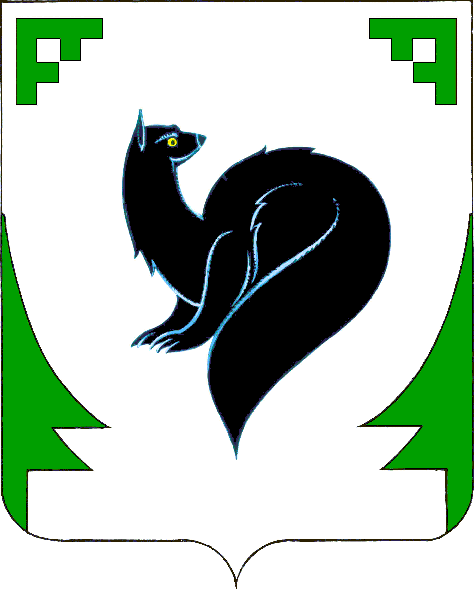 Управление земельными ресурсами департамента муниципальной собственности   Администрация города МегионаФОТОТАБЛИЦА приложение к акту о состоянии земельного участкаот   «_ 05_» марта__2020 г.   ( Ф.И.О   должностного лица, наименование юридического лица, гражданина)улица Советская, поселок городского типа Высокий, город Мегион, Ханты – Мансийский автономный округ – Югра, кадастровый номер 86:19:0050122:10 (место нахождение земельного участка, адрес)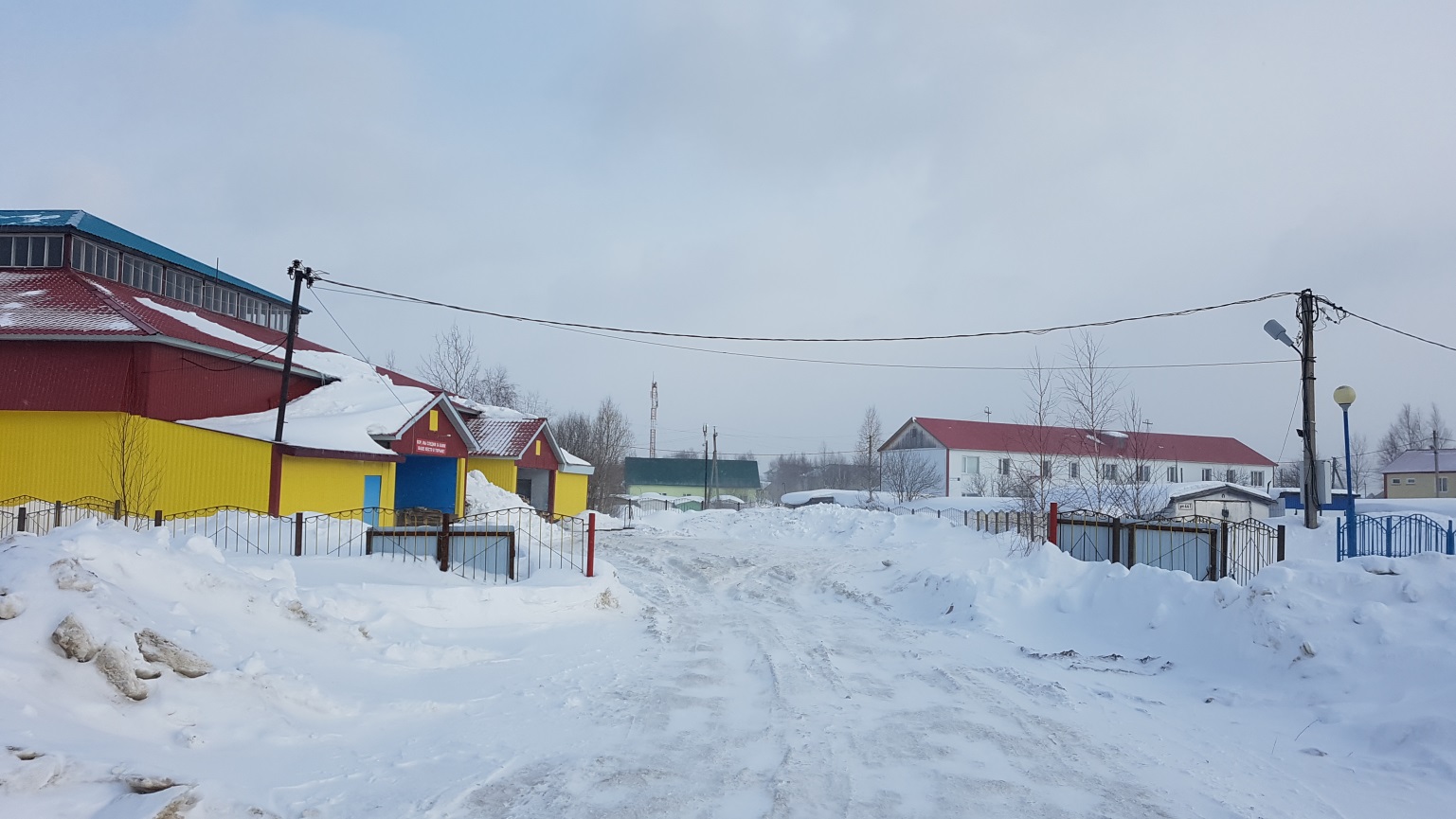  Начальник отдела земельно-имущественных отношений управления земельными ресурсами департамента муниципальной собственности администрации города Мегиона                                                                                    А.А.Банниковалист фототаблицы   № _ 2_Управление земельными ресурсами департамента муниципальной собственности   Администрация города МегионаФОТОТАБЛИЦА приложение к акту о состоянии земельного участкаот   «_ 05_» марта__2020 г.   ( Ф.И.О   должностного лица, наименование юридического лица, гражданина)улица Советская, поселок городского типа Высокий, город Мегион, Ханты – Мансийский автономный округ – Югра, кадастровый номер 86:19:0050122:10 (место нахождение земельного участка, адрес)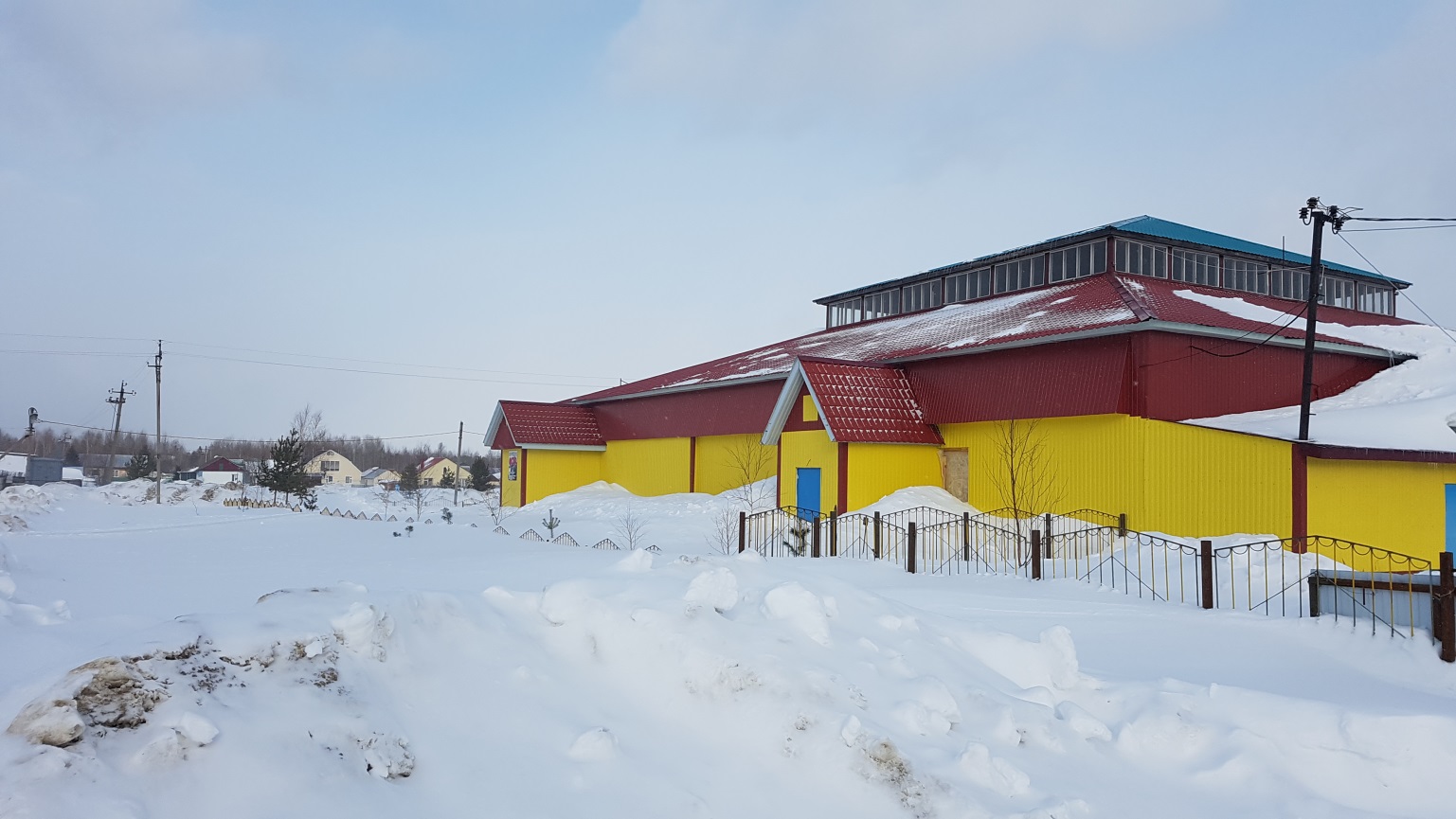  Начальник отдела земельно-имущественных отношений управления земельными ресурсами департамента муниципальной собственности администрации города Мегиона                                                                                    А.А.Банниковалист фототаблицы   № _ 1_Управление земельными ресурсами департамента муниципальной собственности   Администрация города МегионаФОТОТАБЛИЦА приложение к акту о состоянии земельного участкаот   «_ 05_» марта__2020 г.   ( Ф.И.О   должностного лица, наименование юридического лица, гражданина)улица Советская, поселок городского типа Высокий, город Мегион, Ханты – Мансийский автономный округ – Югра, кадастровый номер 86:19:0050122:10 (место нахождение земельного участка, адрес)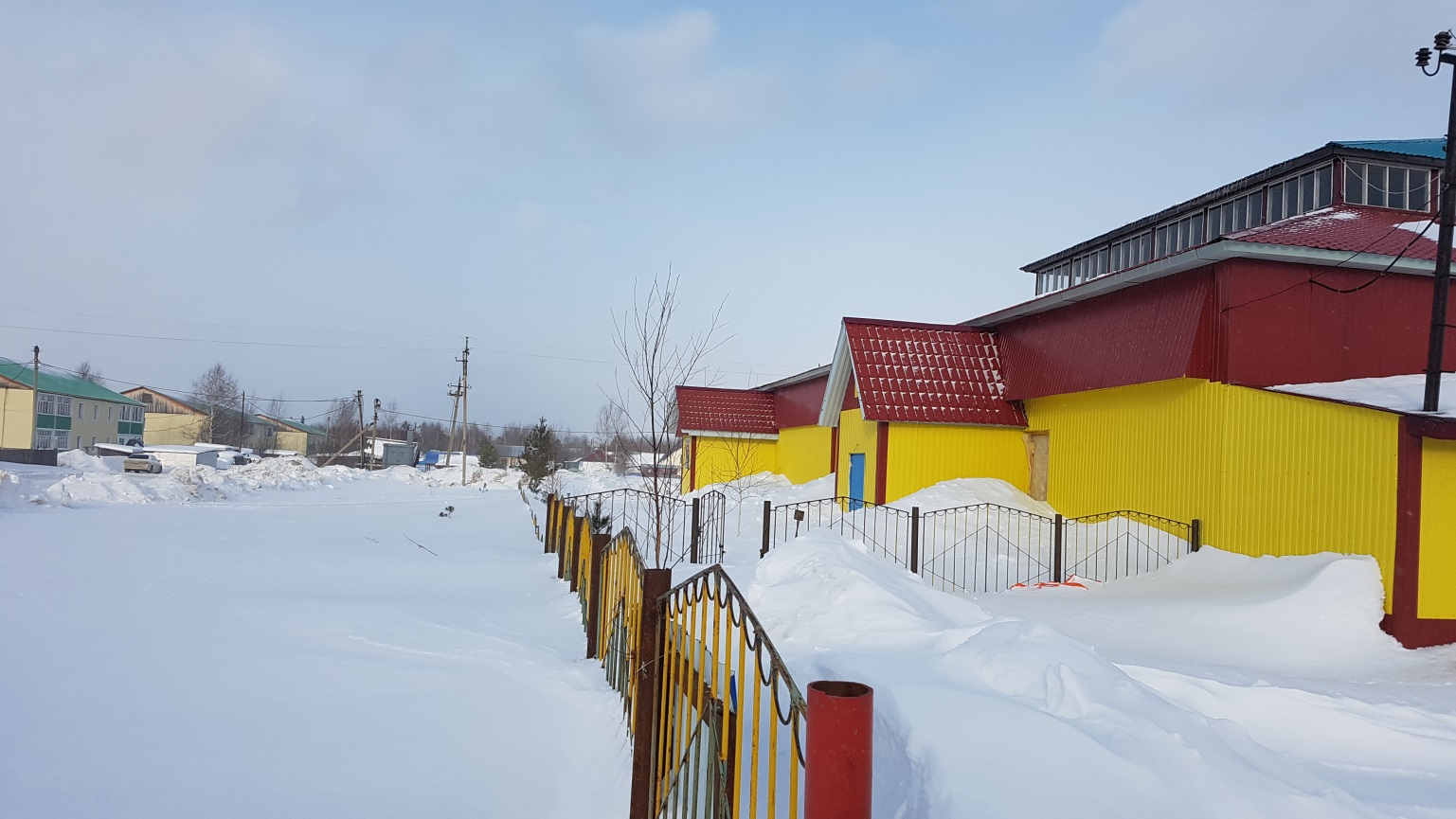  Начальник отдела земельно-имущественных отношений управления земельными ресурсами департамента муниципальной собственности администрации города Мегиона                                                                                    А.А.Банниковалист фототаблицы   № _ 1_Управление земельными ресурсами департамента муниципальной собственности   Администрация города МегионаФОТОТАБЛИЦА приложение к акту о состоянии земельного участкаот   «_ 05_» марта__2020 г.   ( Ф.И.О   должностного лица, наименование юридического лица, гражданина)улица Советская, поселок городского типа Высокий, город Мегион, Ханты – Мансийский автономный округ – Югра, кадастровый номер 86:19:0050122:10 (место нахождение земельного участка, адрес)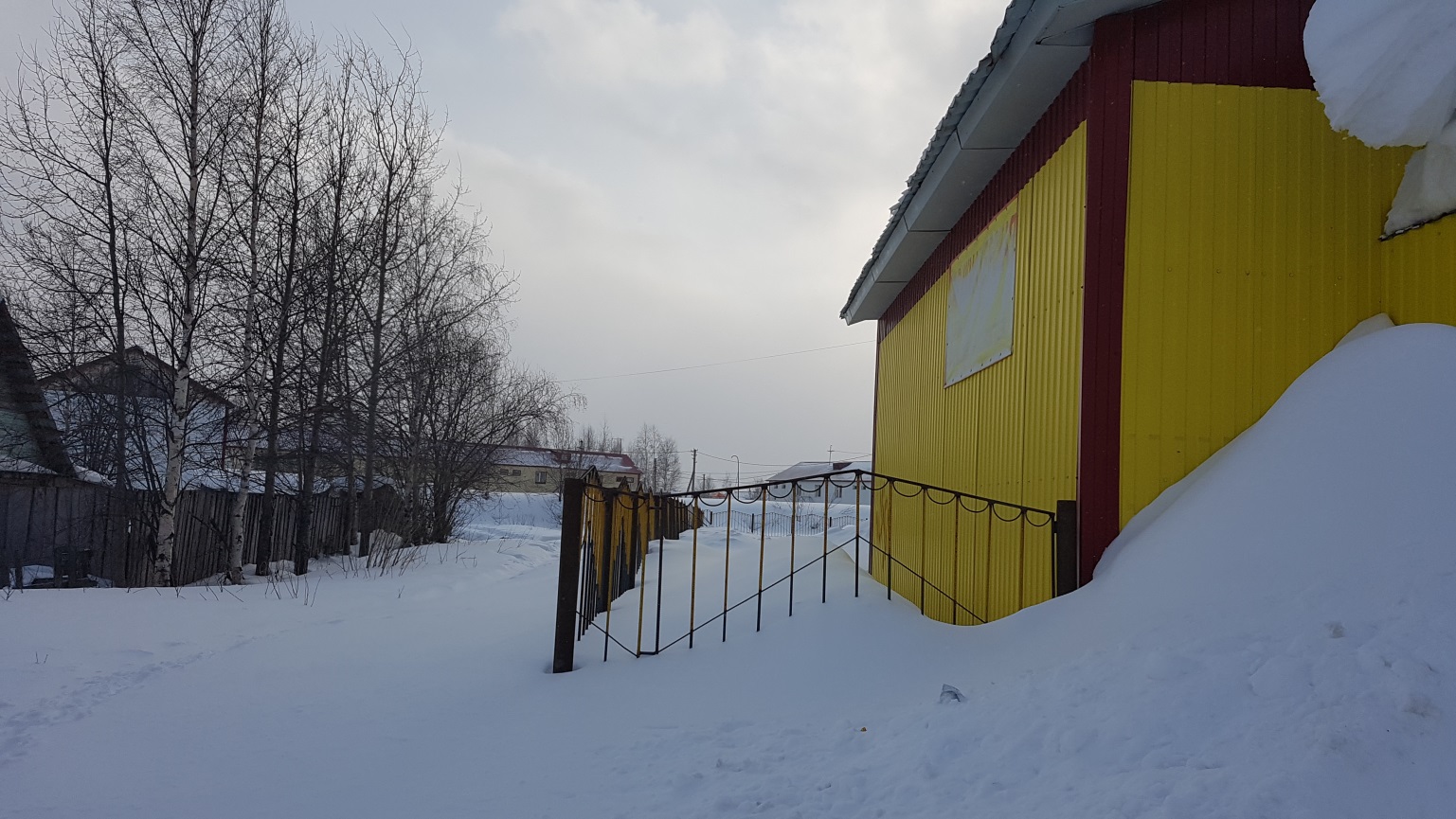  Начальник отдела земельно-имущественных отношений управления земельными ресурсами департамента муниципальной собственности администрации города Мегиона                                                                                    А.А.БанниковаУправление земельными ресурсами департамента муниципальной собственности   Администрация города МегионаАКТ о состоянии земельного участкаг. Мегион											        05.03.2020	Настоящий акт составлен начальником отдела земельно-имущественных отношений управления земельными ресурсами департамента муниципальной собственности администрации города Мегиона Банниковой А.А., с целью проведения аукциона.Произведено визуальное обследование земельного участка площадью: 1537 кв.м.Расположенного по адресу: улица Советская, поселок городского типа Высокий, город Мегион, ХМАО-ЮграКадастровый номер: 86:19:0050122:10В результате визуального обследования установлено: территория земельного участка обнесена железным забором (ограждением), на земельном участке какие-либо здания, сооружения отсутствуют, согласно приложенной фототаблице.Приложение к акту: фотография земельного участка на 4 л. в 1 экз.Начальник отдела земельно-имущественныхотношений управления земельными ресурсамидепартамента муниципальной собственностиадминистрации города Мегиона                             _________________________Банникова А.А.